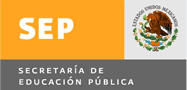 PROGRAMAS DE PRESTADORES DE SERVICIO SOCIALUNIDAD RECEPTORA  EXTERNANOTA: ESTE DOCUMENTO DEBERA TRAER SELLO Y FIRMAS ORIGINALES .  NO UTILIZANDO  FACSIMIL , ABREVIATURAS NI ENMENDADURAS. LOS PROGRAMAS TENDRAN VIGENCIA 6 DE MESES .                                                                                                                   	                                                   INSTRUCTIVO DE LLENADODEPARTAMENTO DE GESTION TECNOLÓGICA Y VINCULACIONOFICINA DE SERVICIO SOCIAL Y DESARROLLOCOMUNITARIODEPENDENCIA  RECEPTORA: (1)NOMBRE DEL RESPONSABLE DE : (2) DEPARTAMENTO O AREA: (3)NOMBRE DE JEFE DEPTO. O AREA: (4)MARCAR CON UNA X  QUE NIVEL PERTENECE: (5)(F)  FEDERAL   (E) ESTAD O  (M) MUNICIPAL   ( ISF )INST. SUPERIOR FEDERAL    ( IMF ) INST. MEDIA FEDERAL    (IME)  INST. MEDIA ESTADO         (IBM)    INST. BASICA MUNICIPAL    ( IBE)    INST. BASICA ESTADO    (IBF)   INST. BASICA ESTADO     ( IME)   INST. MEDIA ESTADO   (C) COMUNITARIODIRECCIÓN:  (6)                                                                                         TELEFONO:  (7)CORREO ELECTRONICO:   (8)                                                                  FAX: (9) NOMBRE DEL PROGRAMA : (10)                         NOTA: SE DEBE LLENAR UN FORMATO POR CADA PROGRAMAOBJETIVO:  (11)ACTIVIDADES: (12)HOJA ANEXA.CARRRERA:   (13)                                         No. DE ESTUDIANTES :  (14)                                 TURNOS:    (15)                                                                                                                        TOTAL: (16)VIGENCIA DEL PROGRAMA:   (17)                                                        FECHA DE SOLICITUD:   (18)RESPONSABLE DIRECTO DEL                              SELLO DE                                   FIRMA DEL JEFE DEL DEPTO. PROGRAMA:                                                           DEPENDENCIA  (22)                               O AREA:NOMBRE:   (19)                                                                                                        NOMBRE:(23)CARGO:    (20)                                                                                                         ___________________________________                                                                ___________________________                                                                           FIRMA            (21)                                                                                                             FIRMA:  (24)                                                                                                                                                                                                                                                                             NÚMERODESCRIPCIÓN1Anotar el nombre completo de (unidad receptora)2Anotar el nombre del responsable de la Dependencia.3Anotar el departamento o área de la unidad receptora donde se realizará el S.S.4Anotar el nombre del jefe de departamento o Area  .5Marcar con X el nivel de la dependencia o Institución 6Anotar la dirección de la unidad receptora7Anotar el teléfono de la unidad receptora8Anotar el correo electrónico9Anotar el número de fax de la unidad receptora10Anotar el nombre del programa en el que se realizará el servicio social11Anotar el objetivo para el cual fue solicitado el servicio social12Anotar (hoja anexa) todas las actividades a realizar en dicho programa13Indicar cual es el carrera del prestador del servicio social14Anotar cuantos estudiantes requiere15Anotar el  turno que los requieren (matutino/vespertino)16Anotar el total de estudiantes solicitados 17Anotar la vigencia(duración del programa 6 meses )18Anotar la fecha de solicitud19Anotar el nombre del responsable directo del programa20Anotar el cargo del responsable directo del programa21Firma del responsable directo del programa22Sello de la unidad receptora23Nombre del Jefe de Departamento o Area24Firma del jefe de departamento o Area